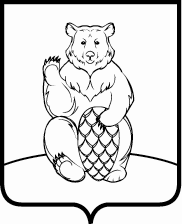 СОВЕТ ДЕПУТАТОВПОСЕЛЕНИЯ МИХАЙЛОВО-ЯРЦЕВСКОЕ В ГОРОДЕ МОСКВЕР Е Ш Е Н И Е 14 мая 2020г.	       				                                                 №2/6                                                        							                                                                                                               О внесении изменений в решение Совета депутатов поселения Михайлово-Ярцевское от 20.12.2018 №10/14 «Об установлении ставок платы за пользование жилым помещением и размера платы за содержание и ремонт жилых помещений на территории поселения Михайлово-Ярцевское»В соответствии с постановлением Правительства Москвы от 01.08.2017 №497-ПП «О программе реновации жилищного фонда в городе Москве», руководствуясь Уставом поселения Михайлово-Ярцевское в городе Москве,СОВЕТ ДЕПУТАТОВ ПОСЕЛЕНИЯ МИХАЙЛОВО-ЯРЦЕВСКОЕРЕШИЛ:1. Внести в решение Совета депутатов поселения Михайлово-Ярцевское от 20.12.2018 №10/14 «Об установлении ставок платы за пользование жилым помещением и размера платы за содержание и ремонт жилых помещений на территории поселения Михайлово-Ярцевское» следующие изменения:1.1. в приложении №1 к решению таблицу дополнить строкой следующего содержания:1.2. в приложении №2 к решению таблицу дополнить строкой следующего содержания:2. Опубликовать настоящее решение в бюллетене «Московский муниципальный вестник» и разместить на официальном сайте администрации поселения Михайлово-Ярцевское в информационно-телекоммуникационной сети «Интернет».3. Решение вступает в силу со дня его официального опубликования.4. Контроль за исполнением настоящего решения возложить на Главу поселения Михайлово-Ярцевское Г.К. Загорского.Глава поселения                                                                     Г.К. Загорский4.Жилые дома со всеми удобствами, с электрическими плитами, лифтами, мусоропроводом, противопожарной системой (ДУиППА), индивидуальный тепловой пункт (ИТП)16,264.Жилые дома со всеми удобствами, с электрическими плитами, лифтами, мусоропроводом, противопожарной системой (ДУиППА), индивидуальный тепловой пункт (ИТП).38,18